Smlouva o dílo č. 120/2022uzavřená podle ust. § 2586 a násl. zákona č. 89/2012, občanského zákoníku Smluvní stranyObjednatel:Jihomoravské muzeum ve Znojmě, příspěvková organizacezapsané v obchodním rejstříku vedeném u Krajského soudu v Brně, oddíl Pr, vložka 1222Sídlo:	Přemyslovců 129/8, 669 02 ZnojmoIČO:	00092738DIČ:	není plátce DPHBankovní spojení:	Česká spořitelna, a.s., ZnojmoČíslo účtu:	1581165309/0800Zastoupená:                          Ing. Vladimírou Durajkovou, ředitelkou (dále jen objednatel)a Zhotovitel:			Název/obchodní firma:		Bláha ú.s.,s.r.o.,Sídlo:				Vraný 113, 273 73 VranýIČO:				27940195DIČ:				CZ27940195Bankovní spojení:		Moneta Money Bank, a.s.Číslo účtu:		184059823/0600Zastoupen:			Ing. Zdeňkem Bláhou  Zapsán v obchodním rejstříku vedeném Městským soudem v Praze, oddíl C, vložka 128074          (dále jen zhotovitel)Předmět smlouvyTouto smlouvou o dílo (dále také jen „smlouva“) se zhotovitel zavazuje na svůj náklad a nebezpečí  provést pro objednatele dílo specifikované v tomto čl. níže a toto dílo předat objednateli a objednatel se zavazuje k zaplacení ceny za provedení tohoto díla a k  převzetí díla.Předmětem plnění je kompletní dodávka – výroba a montáž vestavbové klimatizované skříně do stávajícího posuvného regálu (dále také jen dílo) za podmínek uvedených ve specifikaci, která je nedílnou přílohou této smlouvy a pokynů objednatele.  Součástí předmětu plnění jsou veškeré práce, dodávky a služby nezbytné k realizaci díla bez vad a nedodělků, které jsou potřeba k úplnému provedení díla, pokud není v této smlouvě výslovně uvedeno jinak, včetně ekologické likvidace případných odpadů vzniklých činností zhotovitele.Dílo je financováno z prostředků MK v rámci Integrovaného systému ochrany movitého kulturního dědictví (ISO) II v části D – Preventivní ochrana před nepříznivými vlivy prostředí na rok 2022 - evidenční  číslo akce 134D524000177.Čas a místo plněníZhotovitel je povinen odevzdat předmět plnění a provést všechny ostatní činnosti a dodávky, které jsou součástí předmětu plnění dle této smlouvy v termínech:   zahájení plnění smlouvy	do 5 dnů po podpisu této smlouvy    ukončení plnění smlouvy                   nejpozději do 31. 10. 2022.   Termínem provedení díla se rozumí předání díla bez vad a nedodělků.Zhotovitel je oprávněn dokončit práce na díle i před uplynutím lhůty plnění a objednatel je povinen dříve řádně dokončené dílo převzít a zaplatit.Místem plnění:  minoritský klášter, Přemyslovců 130/6, 669 02 Znojmo. Cena za dílo a platební podmínkyCena za dílo provedené v rozsahu dle této smlouvy je sjednána v souladu s cenou, kterou zhotovitel nabídl v rámci zadávacího řízení na zakázku na základě oceněného položkového rozpočtu zpracovaného zhotovitelem.  Cena za dílo činí:      Cena bez DPH			88 032,- Kč      DPH				18 487,- Kč      Cena včetně DPH	            106 519,- KčUvedená cena je cena nejvýše přípustná a lze ji překročit jen v případě zvýšení sazby DPH.Specifikace sjednané ceny díla je obsažena v položkovém rozpočtu, který je přílohou č. 1 této smlouvy.Dohodnutá cena zahrnuje veškeré náklady zhotovitele související s provedením díla, včetně nákladů na dopravu, ochranný obal, zisk zhotovitele, a očekávaný vývoj cen k datu předání díla.Platba za provedení díla bude provedena objednatelem na základě řádně vystavené faktury obsahující alespoň tyto náležitosti: označení objednatele a zhotovitele, datum vystavení, datum splatnosti, předmět fakturace, dohodnutou částku/plnění podle této smlouvy, způsob úhrady, pořadové číslo faktury.Zhotovitel je oprávněn vystavit fakturu nejdříve v den, kdy zhotovitel prokazatelně předá předmět díla objednateli. O předání a převzetí díla bude sepsán písemný protokol podepsaný oběma smluvními stranami.Faktura je splatná do 20 dnů ode dne jejího doručení objednateli na adresu sídla uvedenou v čl. I, případně na jinou adresu objednatele prokazatelně sdělenou zhotoviteli.Objednatel je oprávněn vrátit fakturu zhotoviteli až do data její splatnosti, jestliže obsahuje neúplné, chybné nebo nepravdivé údaje. Zhotovitel je v takovém případě povinen fakturu řádně opravit a doručit ji objednateli s novou lhůtou splatnosti.Provádí-li zhotovitel práce, které nejsou v této smlouvě sjednány, platí, že je provádí na svůj náklad.Zhotovitel není oprávněn po objednateli žádat poskytnutí záloh na cenu za dílo.Povinnosti zhotoviteleZhotovitel se zavazuje provést dílo kvalitně. Zhotovitel dále prohlašuje, že je plně způsobilý k provádění předmětu díla dle platné právní úpravy a že disponuje takovými možnostmi a odbornými znalostmi, které jsou k provedení díla nezbytné. Při uskutečňování díla je povinen postupovat s odbornou péčí a provést dílo v souladu s příslušnými právními předpisy a ostatními normami nebo metodikami upravujícími realizaci díla. Zhotovitel se zavazuje umožnit kontrolu provádění díla v jeho průběhu objednatelem v termínu předem dohodnutém oběma smluvními stranami.Zhotovitel se zavazuje neprodleně informovat objednatele o všech důležitých skutečnostech, které by mohly vést ke změně sjednaného předmětu smlouvy, nebo znemožnily provedení díla.Zhotovitel se zavazuje zajistit dodržování pracovněprávních předpisů, zejména zákona č. 262/2006 Sb., zákoník práce, ve znění pozdějších předpisů (se zvláštním zřetelem na regulaci odměňování, pracovní doby, doby odpočinku mezi směnami, atp.), zákona č. 435/2004 Sb., o zaměstnanosti, ve znění pozdějších předpisů (se zvláštním zřetelem na regulaci zaměstnávání cizinců), a to vůči všem osobám, které se na plnění díla podílejí a bez ohledu na to, zda jsou práce na předmětu plnění prováděny bezprostředně zhotovitelem či jeho poddodavateli.Zhotovitel je povinen zajistit při provádění díla dodržení veškerých bezpečnostních, hygienických a ekologických opatření a odpovídá za bezpečnost a zdraví všech osob, provádějících dílo jeho jménem. Dojde-li při realizaci díla k poškození, porušení, nebo jiné změně věci objednatele, je zhotovitel povinen uvést tuto věc do původního stavu na své náklady. Zhotovitel nese plnou odpovědnost za škodu (bez ohledu na vznik nároku objednatele na smluvní pokutu), která by byla způsobena jím, jeho zaměstnanci či pověřenou třetí osobou v souvislosti s prováděním díla a při provádění díla.Povinnosti objednateleObjednatel je povinen provedené dílo převzít a zaplatit dohodnutou cenu za jeho provedení podle ujednání v této smlouvě. Přitom je povinen při předání dílo prohlédnout, zda zhotovitel neposkytl vadné plnění.Objednatel se zavazuje poskytnout zhotoviteli veškeré informace a součinnost pro úspěšné plnění předmětu díla.ZárukyZhotovitel poskytuje na provedené dílo dle předmětu smlouvy záruku v délce 36 měsíců od dokončení a řádného předání díla. Záruční doba počíná plynout dnem podepsání protokolu o předání a převzetí díla bez vad a nedodělků oběma smluvními stranami.Zhotovitel se zavazuje odstranit bezplatně veškeré vady nebo nedodělky, které existovaly v době předání díla objednateli, a dále vady vzniklé na díle kdykoli během doby 36 měsíců ode dne předání díla objednateli. V případě oprávněné reklamace se záruční doba na dílo prodlužuje o dobu počínající datem uplatnění reklamace a končící dnem odstranění reklamované vady zhotovitelem.Zhotovitel je povinen během záruční doby na svou odpovědnost a náklady:započít s odstraňováním oprávněné a ohlášené vady nejpozději do 7 dnů ode dne ohlášení, nebude-li v této době dohodnuto písemně jinak,odstranit ve sjednané lhůtě reklamované vady, které vznikly z důvodu vadného plnění zhotovitele.Ohlášením vady zhotoviteli se rozumí pro účely této smlouvy odeslání dopisu nebo e-mailu s uplatněnou reklamací objednatelem s tím, že kontakty určené pro reklamaci jsou uvedené v čl. I. této smlouvy.Smluvní pokutyPro případ porušení smluvních povinností dohodly strany smlouvy tyto ve smyslu ustanovení § 2048 občanského zákoníku níže uvedené smluvní pokuty.Za nedodržení sjednaného termínu dokončení díla dle této smlouvy zaplatí zhotovitel objednateli smluvní pokutu ve výši 200 Kč za každý byť i jen započatý den prodlení.V případě prodlení objednatele se zaplacením ceny díla na základě faktury vystavené zhotovitelem je zhotovitel oprávněn po objednateli požadovat uhrazení smluvní pokuty ve výši 0,05 % z dlužné částky za každý byť i jen započatý den prodlení. Smluvní pokuta je splatná do 15 dnů ode dne, kdy je povinné straně doručena výzva oprávněné smluvní strany k zaplacení oprávněně požadované smluvní pokuty.Objednatel není v prodlení se zaplacením ceny díla, pokud nedošlo k sepsání protokolu o předání a převzetí díla bez vad a nedodělků z důvodu, že objednatel odmítl jeho převzetí proto, že dílo má vady nebo nedodělky.Ujednáním o smluvní pokutě není dotčeno právo na náhradu škody.Odstoupení od smlouvySmlouva může být před uplynutím doby plnění díla ukončena pouze dohodou smluvních stran nebo odstoupením od smlouvy z důvodů a způsobem uvedeným v zákoně nebo v této smlouvě.  Poruší-li zhotovitel podstatným způsobem povinnosti vyplývající pro něj z této smlouvy, je objednatel oprávněn od této smlouvy odstoupit a požadovat na zhotoviteli náhradu vzniklé škody.Smluvní strany se dohodly, že za podstatné porušení smlouvy považují zejména nedodržení dohodnutého předmětu plnění a nedodržení doby plnění. Je-li zřejmé již v průběhu plnění díla, že právní, technické, finanční či organizační změny na straně zhotovitele budou mít podstatný vliv na plnění této smlouvy, může objednatel od smlouvy odstoupit.Odstoupení musí mít písemnou formu s tím, že je účinné od jeho doručení druhé smluvní straně. V případě pochybností se má za to, že je odstoupení doručeno 5. den od jeho odeslání. Odstoupením od smlouvy nejsou dotčena ustanovení týkající se smluvních pokut, úroků z prodlení a ustanovení týkající se těch práv a povinností, z jejichž povahy vyplývá, že mají trvat i po odstoupení.Závěrečná ustanoveníTato smlouva, jakož i práva a povinnosti vzniklé na základě této smlouvy nebo v souvislosti s ní, se řídí právem České republiky, zejména příslušnými ustanoveními zákona č. 89/2012 Sb., občanský zákoník, ve znění pozdějších předpisů.Vzhledem k veřejnoprávnímu charakteru objednatele smluvní strany výslovně sjednávají, že zhotovitel je obeznámen a souhlasí se zveřejněním smluvních podmínek obsažených v této smlouvě v rozsahu a za podmínek vyplývajících z příslušných právních předpisů (zejména zák. č. 106/1999 Sb., o svobodném přístupu k informacím, ve znění pozdějších předpisů).Zhotovitel dle § 2 písm. e) zákona č. 320/2001 Sb., o finanční kontrole, ve znění pozdějších předpisů, je osobou povinnou spolupůsobit při výkonu finanční kontroly.Zhotovitel není oprávněn započíst své pohledávky za objednatelem proti pohledávkám objednatele za zhotovitelem, ani své pohledávky a nároky vzniklé ze smlouvy nebo v souvislosti s jejím plněním postoupit třetím osobám, zastavit nebo s nimi jinak disponovat bez písemného souhlasu objednatele. Zhotovitel není dále oprávněn postoupit svá práva a povinnosti plynoucí z této smlouvy třetí osobě, jakož i postoupit tuto smlouvu ve smyslu ustanovení § 1895 odst. 1 občanského zákoníku.Tuto smlouvu lze změnit pouze očíslovanými písemnými dodatky, označenými jako dodatek ke smlouvě o dílo a podepsanými oběma smluvními stranami, pokud z této smlouvy nevyplývá něco jiného.Tato smlouva se vyhotovuje ve třech stejnopisech, které mají platnost originálu, dvě vyhotovení pro objednatele a jedno pro zhotovitele.Smlouva nabývá platnosti dnem podpisu oprávněnými zástupci smluvních stran a účinnosti pokud se týká nejdříve dnem uveřejnění v informačním systému registru smluv dle zákona 340/2015 Sb. Objednatel je subjektem povinným postupovat podle Zákona č. 340/2015 Sb., o registru smluv. Za zveřejnění zodpovídá objednatel.Smluvní strany prohlašují, že se pečlivě seznámily s obsahem této smlouvy, smlouvě rozumí, souhlasí se všemi jejími částmi a jsou si vědomy veškerých práv a povinností, z této smlouvy vyplývajících, na důkaz toho připojují své podpisy.Příloha:Specifikace vestavbové klimatizované skříně Příloha Smlouvy o dílo č. 120/2022Specifikace vestavbové klimatizované skříně Podmínky realizace:•	Oboustranná kovová prachotěsná skříň s dvoukřídlými prosklenými zamykatelnými dveřmi z kaleného skla z obou stran skříně.•	Rozměry výška 1700 mm, z toho sokl s dvojicí zásuvek z každé strany pro uložení silikagelu (150 mm).•	Hloubka 1800 mm, šířka 1000 mm ve skříni bude 8 přestavitelných polic (4 z každé strany) o rozměrech 1000 x 900 mm•	V čelní straně skříně bude otvor s průchodkou pro kabel snímače (průměr 5mm) pro monitorování klimatu.•	Celá skříň bude vyrobena na míru a zabudovaná do stávajícího posuvného regálu podle požadavku uživatele.•	Materiál – kovový plech o tloušťce 1 mm.•	Povrchová úprava – vypalovaná prášková barva RAL 7035, achátově šedá.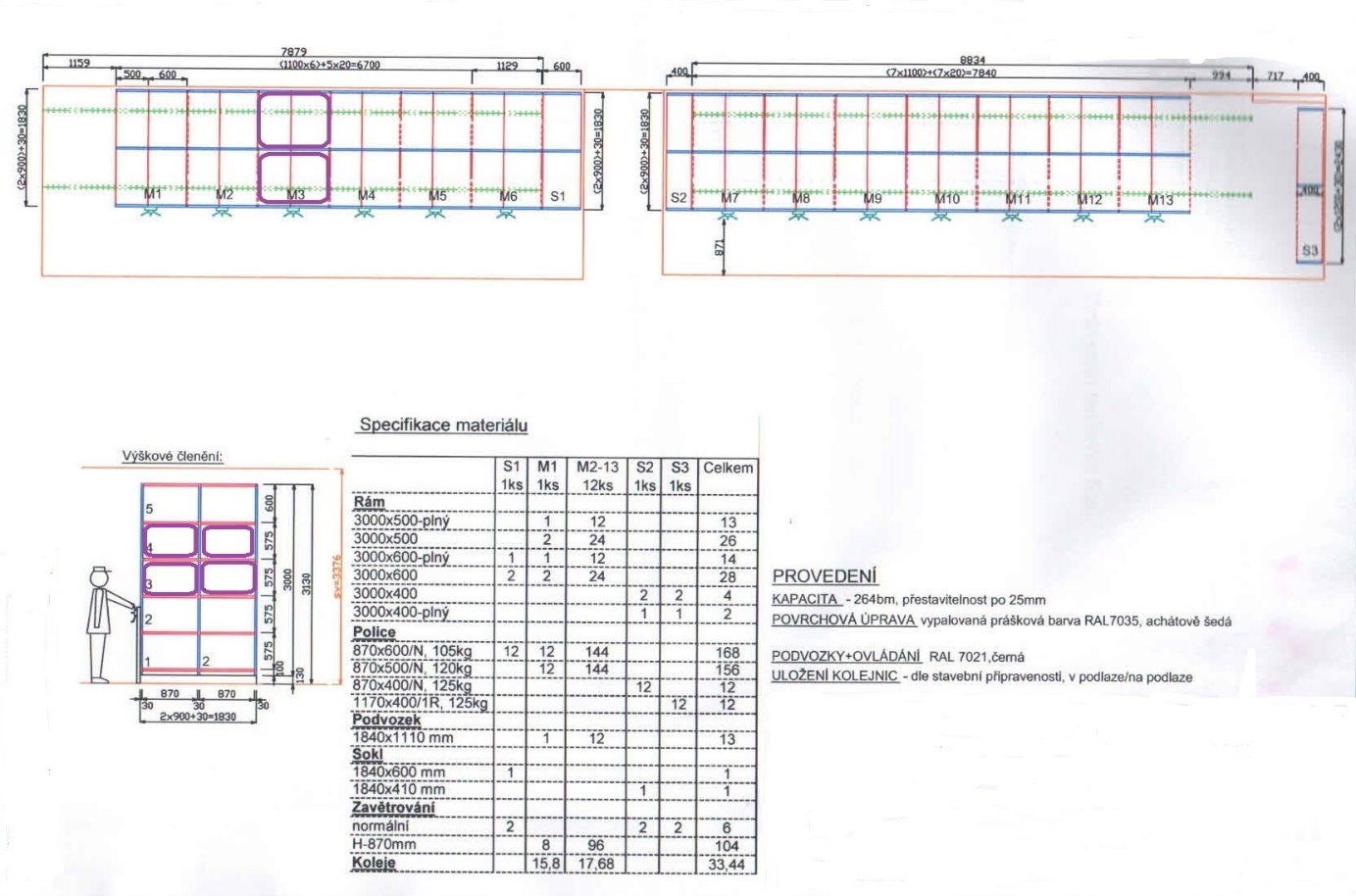 Ve Znojmě dne   9. 9. 2022                             Ve Vraném  dne 5. 9. 2022Objednatel:Zhotovitel:Ing. Vladimíra DurajkováředitelkaJihomoravské muzeum ve Znojmě,příspěvková organizace        Ing. Zdeněk Bláha, jednatel